ZNAK: WZ.272.2.15.2017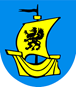 ZAŁĄCZNIKI EDYTOWALNE do SIWZDo przetargu nieograniczonego pn.:Świadczenie usług doradczych i szkoleniowych w ramach projektu „Wsparcie przedsiębiorczości na Kaszubach” w ramach Regionalnego Programu Operacyjnego dla Województwa Pomorskiego na lata 2014-2020, osi priorytetowej 5 Zatrudnienie, Działania 5.7 Nowe mikroprzedsiębiorstwa, z podziałem na trzy Części:Część 1: Usługi doradztwa zawodowego. Część 2: Usługi wsparcia psychologicznego.Część 3: Usługi szkoleniowe w zakresie ABC przedsiębiorczości i obsługi aplikacji komputerowych.Spis treści	Formularz oferty (Wzór)	4Dodatkowe doświadczenie Osób wyznaczonych do realizacji zamówienia na potrzeby oceny ofert w Kryterium 2 –(wzór)	9Oświadczenie o powierzeniu podwykonawcom części zamówienia (wzór)	11Oświadczenie wstępne (wzór)	12Zobowiązanie do oddania do dyspozycji Wykonawcy niezbędnych zasobów na potrzeby wykonania zamówienia (wzór)	18Oświadczenie o przynależności lub braku przynależności do tej samej grupy kapitałowej (wzór)	20Wykaz osób skierowanych przez Wykonawcę do realizacji zamówienia – (wzór)	21ZAŁĄCZNIKI SKŁADANE WRAZ Z OFERTĄ:ZAŁĄCZNIK SKŁADANY WRAZ Z OFERTĄ- O ILE MA ZASTOSOWANIEDOKUMENT SKŁADANY BEZ WEZWANIA ZAMAWIAJĄCEGOWykonawca nie załącza dokumentu do oferty, ponieważ oświadcza się co do faktu, że nie przynależy do Grupy Kapitałowej z innymi Wykonawcami, którzy złożyli oferty w postepowaniu. Informacje o innych Wykonawcach Wykonawca może uzyskać Uczestnicząc w sesji otwarcia ofert lub z informacji zamieszczanej przez Zamawiającego na podstawie ar. 86 ust.5 Ustawy.DOKUMENTY SKŁADANE NA WEZWANIE ZAMAWIAJĄCEGOPOZOSTAŁE ZAŁĄCZNIKI DO SIWZZNAK: WZ.272.2.15.2017Formularz oferty (Wzór) ________________________/_________ 2017 r.Dane Wykonawcy (w przypadku podmiotów wspólnie ubiegających się o zamówienie, należy podać dane lidera):Numer telefonu i numer faksu do kontaktów ____________________________________________________________e-mail: do  kontaktów ________________________________________________________________________________adres http:// _________________________________________________________________________________________Województwo, w którym mieści się siedziba Wykonawcy _________________________________________________Nr rachunku bankowego, na który Zamawiający winien zwrócić wadium wniesione w pieniądzu: ____________________________________________________________________________________________________OFERTA dla Powiatu Puckiego- Starostwa Powiatowego w Puckuul. E. Orzeszkowej 584-100 PuckNawiązując do ogłoszenia o zamówieniu w postępowaniu prowadzonym w trybie przetargu nieograniczonego pn.: Świadczenie usług doradczych i szkoleniowych w ramach projektu „Wsparcie przedsiębiorczości na Kaszubach” w ramach Regionalnego Programu Operacyjnego dla Województwa Pomorskiego na lata 2014-2020, osi priorytetowej 5 Zatrudnienie, Działania 5.7 Nowe mikroprzedsiębiorstwa, z podziałem na trzy Części:Część 1: Usługi doradztwa zawodowego. Część 2: Usługi wsparcia psychologicznego.Część 3: Usługi szkoleniowe w zakresie ABC przedsiębiorczości i obsługi aplikacji komputerowych.* *  Należy zaznaczyć na jaką Część Wykonawca składa ofertęmy niżej podpisani, działając w imieniu i na rzecz:______________________________________________________________________________________________________________________________________________________(pełna nazwa i dokładny adres Wykonawcy, a w przypadku podmiotów wspólnie ubiegających się o zamówienie – pełne nazwy i adresy wszystkich podmiotów wspólnie ubiegających się o zamówienie)Składam/y ofertę na wykonanie przedmiotu zamówienia w zakresie zgodnym z określonym w Specyfikacji Istotnych Warunków Zamówienia (SIWZ).UWAGA:- poniżej należy zaznaczyć znakiem „X”, w zależności na jaką Część Wykonawca składa ofertę W zakresie Część 1:„Usługi doradztwa zawodowego” przedkładam według poniższej kalkulacji:  (słownie złotych: ……………………………………………………………………………………………)Oświadczam/y, że w cenie oferty zostały uwzględnione wszystkie koszty niezbędne do zrealizowania zamówienia z należytą starannością i zgodnie z wymaganiami określonymi przez Zamawiającego.**Wykonawca informuje, że (właściwe zakreślić):wybór oferty nie  będzie prowadzić do powstania u Zamawiającego obowiązku podatkowego.wybór oferty będzie prowadzić do powstania u Zamawiającego obowiązku podatkowego w odniesieniu do następujących towarów lub usług (w zależności od przedmiotu zamówienia): ____________________________________. Wartość towaru lub usług (w zależności od przedmiotu zamówienia) powodująca obowiązek podatkowy u Zamawiającego to ___________ zł netto.W przypadku, gdy wykonawca nie zaznaczy właściwego przyjmuje się, że wybór oferty nie  będzie prowadzić do powstania u Zamawiającego obowiązku podatkowego.** dotyczy Wykonawców, których oferty będą generować obowiązek doliczania wartości podatku VAT do wartości netto oferty, tj. w przypadku:wewnątrzwspólnotowego nabycia towarów,mechanizmu odwróconego obciążenia, o którym mowa w art. 17 ust. 1 pkt 7 ustawy o podatku od towarów i usług,importu usług lub importu towarów, z którymi wiąże się obowiązek doliczenia przez zamawiającego przy porównywaniu cen ofertowych podatku VAT.informacje do kryterium Doświadczenie wykazano w Załączniku nr 1.1 do oferty W zakresie Część 2: „Usługi wsparcia psychologicznego.” przedkładam za::(słownie: ……………………………………………………………………………………………)Oświadczam/y, że w cenie oferty zostały uwzględnione wszystkie koszty niezbędne do zrealizowania zamówienia z należytą starannością i zgodnie z wymaganiami określonymi przez Zamawiającego.**Wykonawca informuje, że (właściwe zakreślić):wybór oferty nie  będzie prowadzić do powstania u Zamawiającego obowiązku podatkowego.wybór oferty będzie prowadzić do powstania u Zamawiającego obowiązku podatkowego w odniesieniu do następujących towarów lub usług (w zależności od przedmiotu zamówienia): ____________________________________. Wartość towaru lub usług (w zależności od przedmiotu zamówienia) powodująca obowiązek podatkowy u Zamawiającego to ___________ zł netto.W przypadku, gdy wykonawca nie zaznaczy właściwego przyjmuje się, że wybór oferty nie  będzie prowadzić do powstania u Zamawiającego obowiązku podatkowego.** dotyczy Wykonawców, których oferty będą generować obowiązek doliczania wartości podatku VAT do wartości netto oferty, tj. w przypadku:wewnątrzwspólnotowego nabycia towarów,mechanizmu odwróconego obciążenia, o którym mowa w art. 17 ust. 1 pkt 7 ustawy o podatku od towarów i usług,importu usług lub importu towarów, z którymi wiąże się obowiązek doliczenia przez zamawiającego przy porównywaniu cen ofertowych podatku VAT.informacje do kryterium Doświadczenie wykazano w Załączniku nr 1.1 do oferty W zakresie Część 3: „Usługi szkoleniowe w zakresie ABC przedsiębiorczości i obsługi aplikacji komputerowych” przedkładam za:a)	:(słownie: ……………………………………………………………………………………………)Oświadczam/y, że w cenie oferty zostały uwzględnione wszystkie koszty niezbędne do zrealizowania zamówienia z należytą starannością i zgodnie z wymaganiami określonymi przez Zamawiającego.**Wykonawca informuje, że (właściwe zakreślić):wybór oferty nie  będzie prowadzić do powstania u Zamawiającego obowiązku podatkowego.wybór oferty będzie prowadzić do powstania u Zamawiającego obowiązku podatkowego w odniesieniu do następujących towarów lub usług (w zależności od przedmiotu zamówienia): ____________________________________. Wartość towaru lub usług (w zależności od przedmiotu zamówienia) powodująca obowiązek podatkowy u Zamawiającego to ___________ zł netto.W przypadku, gdy wykonawca nie zaznaczy właściwego przyjmuje się, że wybór oferty nie  będzie prowadzić do powstania u Zamawiającego obowiązku podatkowego.** dotyczy Wykonawców, których oferty będą generować obowiązek doliczania wartości podatku VAT do wartości netto oferty, tj. w przypadku:wewnątrzwspólnotowego nabycia towarów,mechanizmu odwróconego obciążenia, o którym mowa w art. 17 ust. 1 pkt 7 ustawy o podatku od towarów i usług,importu usług lub importu towarów, z którymi wiąże się obowiązek doliczenia przez zamawiającego przy porównywaniu cen ofertowych podatku VAT.informacje do kryterium Doświadczenie wykazano w Załączniku nr 1.1 do ofertyOświadczamy, że akceptujemy postanowienia zawarte w SIWZ.Oświadczamy, że zobowiązujemy się do wykonania przedmiotu zamówienia w terminach określonych w SIWZ.Oświadczamy, że ceny przedstawione w Formularzu ofertowym uwzględniają wartość całego zakresu przedmiotu zamówienia oraz wszystkie koszty towarzyszące wykonaniu zamówienia.Oświadczamy, że akceptujemy zawarty w SIWZ Wzór Umowy i zobowiązujemy się, 
w przypadku wyboru naszej oferty, do zawarcia Umowy zgodnie z ofertą oraz 
na warunkach określonych we Wzorze Umowy, w miejscu i terminie wyznaczonym przez Zamawiającego.Oświadczamy, że informacje, o których mowa w art. 36b ust. 1 ustawy 
z dnia 29 stycznia 2004 r. – Prawo zamówień publicznych (tekst jednolity: Dz. U. z 2015 r., 
poz. 2164 z późn. zm.) - zawiera załącznik do oferty.W załączeniu przedkładamy:_____________________________________;_____________________________________;_____________________________________._________________________________czytelny podpis lub podpis i stempel osoby/osób uprawnionych do reprezentowania Wykonawcy*) Wszystkie ceny należy podać z dokładnością do dwóch miejsc po przecinku;**)Niepotrzebne skreślić. W przypadku nie skreślenia (nie wskazania) żadnej z ww. treści oświadczenia i niewypełnienia powyższego pola oznaczonego, Zamawiający uzna, że wybór przedmiotowej oferty nie będzie prowadzić do powstania u Zamawiającego obowiązku podatkowego.***) Zaznaczyć właściweZAŁĄCZNIK SKŁADANY WRAZ Z OFERTĄZNAK: WZ.272.2.15.2017Dodatkowe doświadczenie Osób wyznaczonych do realizacji zamówienia na potrzeby oceny ofert w Kryterium 2 –(wzór)Ja niżej podpisany _________________________________________________________(imię i nazwisko składającego oświadczenie)będąc upoważnionym do reprezentowania Wykonawcy:___________________________________________________________________________(nazwa Wykonawcy)___________________________________________________________________________(adres siedziby Wykonawcy)biorącego udział w postępowaniu o udzielenie zamówienia publicznego pn.Świadczenie usług doradczych i szkoleniowych w ramach projektu „Wsparcie przedsiębiorczości na Kaszubach” w ramach Regionalnego Programu Operacyjnego dla Województwa Pomorskiego na lata 2014-2020, osi priorytetowej 5 Zatrudnienie, Działania 5.7 Nowe mikroprzedsiębiorstwa, z podziałem na trzy Części:Część 1: Usługi doradztwa zawodowego. *Część 2: Usługi wsparcia psychologicznego.*Część 3: Usługi szkoleniowe w zakresie ABC przedsiębiorczości i obsługi aplikacji komputerowych.* *  Należy zaznaczyć na jaką Część Wykonawca składa ofertęOświadczam, że wyznaczona/ne do realizacji przedmiotowego zamówienia osoba/osoby  Posiada/posiadają następujące dodatkowe doświadczenie /ponad wymagane w warunku określonym /osób wykazanych przez Wykonawcę na potwierdzenie spełnienia tegoż warunku, którymi będzie dysponował Wykonawca przy realizacji zamówienia w Rozdz. VIII ust.3 SIWZ, odpowiednio: pkt 1)lit. a i b dla Części 1 (w przypadku wykazania dwóch osób doświadczenie dodatkowe wykazane dla każdej z dwóch osób podlega sumowaniu na potrzeby oceny ofert), pkt 2) dla Części 2, pkt 3)lit. a i b  dla Części 3 (w przypadku wykazania dwóch osób doświadczenie dodatkowe wykazane dla każdej z dwóch osób podlega sumowaniu na potrzeby oceny ofert),* uwaga; wskazane doświadczenie nie może być doświadczeniem Osób wskazanym na potwierdzenie spełnienia warunku udziału w postępowaniu.(*) – zaznaczyć, tę Część na którą Wykonawca składa ofertę____________data ___________________				___________________________(czytelny podpis, bądź podpis i stempel imienny osoby/osób upoważnionych do reprezentowania Wykonawcy)ZAŁĄCZNIK SKŁADANY WRAZ Z OFERTĄ - O ILE MA ZASTOSOWANIEZNAK: WZ.272.2.15.2017 	Oświadczenie o powierzeniu podwykonawcom części zamówienia (wzór)Ja niżej podpisany _________________________________________________________                                                (imię i nazwisko składającego oświadczenie)będąc upoważnionym do reprezentowania Wykonawcy:___________________________________________________________________________(nazwa Wykonawcy*)___________________________________________________________________________(adres siedziby Wykonawcy*)biorącego udział w postępowaniu o udzielenie zamówienia publicznego pn. Świadczenie usług doradczych i szkoleniowych w ramach projektu „Wsparcie przedsiębiorczości na Kaszubach” w ramach Regionalnego Programu Operacyjnego dla Województwa Pomorskiego na lata 2014-2020, osi priorytetowej 5 Zatrudnienie, Działania 5.7 Nowe mikroprzedsiębiorstwa, z podziałem na trzy Części:Część 1: Usługi doradztwa zawodowego. Część 2: Usługi wsparcia psychologicznego.Część 3: Usługi szkoleniowe w zakresie ABC przedsiębiorczości i obsługi aplikacji komputerowych.* *- zaznaczyć, w zależności, na którą Część Wykonawca składa ofertęniniejszym oświadczam, iż:zamierzamy powierzyć następującym podwykonawcom realizację następujących części zamówienia**:zamierzamy powierzyć następującym podwykonawcom realizację następujących części zamówienia i jednocześnie powołujemy się na ich zasoby, w celu wykazania spełnienia warunków udziału w postepowaniu, o których mowa w SIWZ, na zasadach określonych w art. 22a ust. 4 ustawy:________________________________czytelny podpis lub podpis i stempel osoby/osób uprawnionych do reprezentowania Wykonawcy* ) Jeżeli Wykonawcy wspólnie ubiegają się o zamówienie – należy podać pełne nazwy i adresy wszystkich Wykonawców;**) Wypełnić w zakresie zamierzonego powierzenia wykonania zamówienia Podwykonawcom, jeżeli są znani. ZAŁĄCZNIK SKŁADANY WRAZ Z OFERTĄZNAK: WZ.272.2.15.2017Oświadczenie wstępne (wzór)z art. 25a ust. 1 ustawy – Prawo zamówień publicznych	Działając na podstawie art. 25a ust. 1 ustawy z dnia 29 stycznia 2004 r. – Prawo zamówień publicznych (t.j. Dz. U. z 2015 r. poz. 2164 z późn. zm.) załączam do oferty w niniejszym postępowaniu aktualne na dzień składania ofert oświadczenie w zakresie wskazanym przez Zamawiającego w ogłoszeniu o zamówieniu oraz w SIWZ, stanowiące wstępne potwierdzenie, że Wykonawca:nie podlega wykluczeniu z postępowania oraz spełnia warunki udziału w postępowaniu- zwane dalej „Oświadczeniem Wstępnym”.Część I – Informacje dotyczące Zamawiającego i postępowaniaZamawiający, któremu składane jest Oświadczenie Wstępne.Dane postępowania w którym składane jest Oświadczenie Wstępne.Część II – Informacje dotyczące Wykonawcy lub innego podmiotuDane dotyczące Wykonawcy składającego Oświadczenie Wstępne.* Zgodnie z art. 105 i 106 Ustawy z dnia 2 lipca 2004 r. o swobodzie działalności gospodarczej (Dz. U. z 2015 r. poz. 584 ze zmianami): Za małego przedsiębiorcę uważa się przedsiębiorcę, który w co najmniej jednym z dwóch ostatnich lat obrotowych:1) zatrudniał średniorocznie mniej niż 50 pracowników oraz2) osiągnął roczny obrót netto ze sprzedaży towarów, wyrobów i usług oraz operacji finansowych nieprzekraczający równowartości w złotych 10 milionów euro, lub sumy aktywów jego bilansu sporządzonego na koniec jednego z tych lat nie przekroczyły równowartości w złotych 10 milionów euro.Za średniego przedsiębiorcę uważa się przedsiębiorcę, który w co najmniej jednym z dwóch ostatnich lat obrotowych:1) zatrudniał średniorocznie mniej niż 250 pracowników oraz2) osiągnął roczny obrót netto ze sprzedaży towarów, wyrobów i usług oraz operacji finansowych nieprzekraczający równowartości w złotych 50 milionów euro, lub sumy aktywów jego bilansu sporządzonego na koniec jednego z tych lat nie przekroczyły równowartości w złotych 43 milionów euro.Dane dotyczące innego podmiotu na zdolnościach lub sytuacji którego Wykonawca polega w celu potwierdzenia spełniania warunków udziału w postępowaniu.***Część III – Oświadczenie w zakresie braku podstaw wykluczenia z postępowaniaOświadczam, że Wykonawca składający Oświadczenie Wstępne w niniejszym postępowaniu nie podlega wykluczeniu w zakresie przesłanek o których mowa w art. 24 ust. 1 ustawy – Prawo zamówień publicznych;………………………………………………………………………………………………**** Oświadczam, że inny podmiot ………………………………………………………,*** na zdolnościach lub sytuacji którego Wykonawca polega w celu potwierdzenia spełniania warunków udziału w postępowaniu w niniejszym postępowaniu, nie podlega wykluczeniu w zakresie przesłanek o których mowa w art. 24 ust. 1 ustawy – Prawo zamówień publicznych; ………………………………………………………………………………………………**** Oświadczam, że Wykonawca składający Oświadczenie Wstępne w niniejszym postępowaniu nie podlega wykluczeniu w zakresie przesłanek o których mowa w art. 24 ust. 5 ustawy – Prawo zamówień publicznych to jest oświadczamy, że nie zachodzą:Podstawy wykluczenia określone w art. 24 ust. 5 pkt 1 ustawy – Prawo zamówień publicznych i określone w dokumentacji postępowania;Podstawy wykluczenia określone w art. 24 ust. 5 pkt 2 ustawy – Prawo zamówień publicznych i określone w dokumentacji postępowania;Podstawy wykluczenia określone w art. 24 ust. 5 pkt 4 ustawy – Prawo zamówień publicznych i określone w dokumentacji postępowania;Podstawy wykluczenia określone w art. 24 ust. 5 pkt 8 ustawy – Prawo zamówień publicznych i określone w dokumentacji postępowania;………………………………………………………………………………………………**** Oświadczam, że inny podmiot ………………………………………………………,*** na zdolnościach lub sytuacji którego Wykonawca polega w celu potwierdzenia spełniania warunków udziału w postępowaniu w niniejszym postępowaniu, nie podlega wykluczeniu w zakresie przesłanek o których mowa w art. 24 ust. 5 ustawy – Prawo zamówień publicznych to jest oświadczamy, że nie zachodzą:Podstawy wykluczenia określone w art. 24 ust. 5 pkt 1 ustawy – Prawo zamówień publicznych i określone w dokumentacji postępowania;Podstawy wykluczenia określone w art. 24 ust. 5 pkt 2 ustawy – Prawo zamówień publicznych i określone w dokumentacji postępowania;Podstawy wykluczenia określone w art. 24 ust. 5 pkt 4 ustawy – Prawo zamówień publicznych i określone w dokumentacji postępowania;Podstawy wykluczenia określone w art. 24 ust. 5 pkt 8 ustawy – Prawo zamówień publicznych i określone w dokumentacji postępowania;………………………………………………………………………………………………**** Część IV – Oświadczenie w zakresie spełniania warunków udziału w postępowaniuOświadczam, że spełniam/y warunki udziału w postępowaniu, określone przez Zamawiającego w dokumentacji postępowania spośród warunków wymienionych w art. 22 ust. 1b ustawy – Prawo zamówień publicznych, w zakresie zdolności technicznej i zawodowej określonej w Rozdz. VIII ust. 3 SIWZ.- poniżej należy zaznaczyć znakiem „X”, w zależności na jaką Część Wykonawca składa ofertę Część 1: „Usługi doradztwa zawodowego.”Oświadczam, że w celu wykazania spełniania ww. warunków udziału w postępowaniu,  polegam na zasobach następującego/ych podmiotu/ów: …………………………………………..………. ..……………………………………………………………………………………………………………….………………………………………………………………………………………………………………………………………………………………………………………………………………………………………………………………………………………………………………………………… w następującym zakresie: …………………………………………………………………….…………………………………………………………………………………………………………………………………………………………………………………………………………………………………………………………………………………………………………………………………………………………………………………………………………………………………………………………………………………………(wskazać podmiot i określić odpowiedni zakres dla wskazanego podmiotu). Część 2: „Usługi wsparcia psychologicznego”Oświadczam, że w celu wykazania spełniania ww. warunków udziału w postępowaniu,  polegam na zasobach następującego/ych podmiotu/ów: …………………………………………..………. ..……………………………………………………………………………………………………………….…………………………..……………………………………………………………………………………………………………………………………………………………………………………………………………………………………………………………………………………………………. w następującym zakresie: …………………………………………………………………….…………………………………………………………………………………………………………………………………………………………………………………………………………………………………………………………………………………………………………………………………………………………………………………………………………………………………………………………………………………………(wskazać podmiot i określić odpowiedni zakres dla wskazanego podmiotu). Część 3: „Usługi szkoleniowe w zakresie ABC przedsiębiorczości i obsługi aplikacji komputerowych.”Oświadczam, że w celu wykazania spełniania ww. warunków udziału w postępowaniu,  polegam na zasobach następującego/ych podmiotu/ów: …………………………………………..………. ..……………………………………………………………………………………………………………….…………………………..……………………………………………………………………………………………………………………………………………………………………………………………………………………………………………………………………………………………………. w następującym zakresie: …………………………………………………………………….…………………………………………………………………………………………………………………………………………………………………………………………………………………………………………………………………………………………………………………………………………………………………………………………………………………………………………………………………………………………(wskazać podmiot i określić odpowiedni zakres dla wskazanego podmiotu).Część V – Oświadczenia w zakresie innych informacjiJednocześnie:Niżej podpisany(-a)(-i) oficjalnie oświadcza(-ją), że informacje podane powyżej w częściach II, III i IV są dokładne, prawidłowe i prawdziwe oraz że zostały przedstawione z pełną świadomością konsekwencji poważnego wprowadzenia w błąd w tym konsekwencji wykluczenia Wykonawcy, który w wyniku zamierzonego działania lub rażącego niedbalstwa wprowadził zamawiającego w błąd przy przedstawieniu informacji, że nie podlega wykluczeniu, spełnia warunki udziału w postępowaniu, lub który zataił te informacje lub nie jest w stanie przedstawić wymaganych dokumentów;Niżej podpisany(-a)(-i) oficjalnie oświadcza(-ją), że jest (są) w stanie, na żądanie i bez zwłoki, przedstawić zaświadczenia i inne rodzaje dowodów w formie oświadczeń i dokumentów, w zakresie określonym w dokumentacji postępowania i z zastrzeżeniami wynikającymi z przepisów ustawy – Prawo zamówień publicznych;Niżej podpisany(-a)(-i) oficjalnie wyraża(-ją) zgodę na to, aby Zamawiający uzyskał dostęp do dokumentów potwierdzających informacje, które zostały przedstawione w: ……………… [wskazać Część/ustęp/punkt(-y), których to dotyczy]* niniejszego Oświadczenia Wstępnego, na potrzeby niniejszego postępowania.Miejscowość ___________________ data ______________________________________________(podpis osoby uprawnionej  do reprezentowania Wykonawcy)* 	Wypełnić tylko jeżeli dotyczy;** 	W przypadku wspólnego ubiegania się o zamówienie przez wykonawców, Oświadczenie Wstępne składa każdy z wykonawców wspólnie ubiegających się o zamówienie; Oświadczenie Wstępne potwierdza spełnianie warunków udziału w postępowaniu w zakresie, w którym każdy z wykonawców wykazuje spełnianie warunków udziału w postępowaniu; Brak podstaw wykluczenia, określonych w art. 24 ust. 1 pkt 13 -22 i ust. 5 pkt 1, 2, 4  i 8 ustawy Prawo zamówień publicznych odnosi się do każdego z wykonawców wspólnie ubiegających się o zamówienie;*** Wypełnić danymi wszystkich innych podmiotów na zasobach których Wykonawca polega;**** Wykonawca, który podlega wykluczeniu na podstawie art. 24 ust. 1 pkt 13 i 14 oraz 16-20 i ust. 5 pkt 1, 2, 4 i 8 może przedstawić dowody na to, że podjęte przez niego środki są wystarczające do wykazania jego rzetelności, w szczególności udowodnić naprawienie szkody wyrządzonej przestępstwem lub przestępstwem skarbowym, zadośćuczynienie pieniężne za doznaną krzywdę lub naprawienie szkody, wyczerpujące wyjaśnienie stanu faktycznego oraz współpracę z organami ścigania oraz podjęcie konkretnych środków technicznych, organizacyjnych i kadrowych, które są odpowiednie dla zapobiegania dalszym przestępstwom lub przestępstwom skarbowym lub nieprawidłowemu postępowaniu wykonawcy. Przepisu zdania pierwszego nie stosuje się, jeżeli wobec wykonawcy, będącego podmiotem zbiorowym, orzeczono prawomocnym wyrokiem sądu zakaz ubiegania się o udzielenie zamówienia oraz nie upłynął określony w tym wyroku okres obowiązywania tego zakazu.ZAŁĄCZNIK SKŁADANY WRAZ Z OFERTĄ- O ILE MA ZASTOSOWANIEZNAK: WZ.272.2.15.2017Zobowiązanie do oddania do dyspozycji Wykonawcy niezbędnych zasobów na potrzeby wykonania zamówienia (wzór)Przedmiot zamówienia:Świadczenie usług doradczych i szkoleniowych w ramach projektu „Wsparcie przedsiębiorczości na Kaszubach” w ramach Regionalnego Programu Operacyjnego dla Województwa Pomorskiego na lata 2014-2020, osi priorytetowej 5 Zatrudnienie, Działania 5.7 Nowe mikroprzedsiębiorstwa, z podziałem na trzy Części:Część 1: Usługi doradztwa zawodowego. Część 2: Usługi wsparcia psychologicznego.Część 3: Usługi szkoleniowe w zakresie ABC przedsiębiorczości i obsługi aplikacji komputerowych.* -powyżej należy zaznaczyć znakiem „X”, w zależności na jaką Część Wykonawca składa ofertę………………...…………………………………………………………………………………………...……………………(nazwa i adres podmiotu oddającego do dyspozycji zasoby)Zobowiązuję się do oddania na rzecz: ……………………..……………………………………………………………………………………………………………(nazwa i adres Wykonawcy, któremu inny podmiot oddaje do dyspozycji zasoby)zasobów w niżej określonym zakresie (zaznaczyć właściwe): zdolności zawodowe (kwalifikacje zawodowe, doświadczenie)na okres …………………………………………………………………………………..……………………………………...(wskazać okres na jaki udostępniany jest zasób)Z wykonawcą łączy mnie stosunek prawny wynikający z:……………………………………………………………………………………………………………………..………………(wskazać charakter stosunku)Sposób udziału w realizacji zamówienia w:……………………………………………………………………………………………………………………………………Uwaga: Jeżeli podmiot udostępnia wykonawcy zdolności zawodowe (kwalifikacje zawodowe, doświadczenie) wymagane jest opisanie udziału w sposób wskazujący, czy podmiot udostępniający zdolności zrealizuje (podwykonawstwo) roboty, których wskazane zdolności dotyczą.  ........................... dnia ................................. 					………………………………………………………………….……../Podpis Wykonawcy/UWAGAPowyższe zobowiązanie musi być złożone w formie oryginału i podpisane przez podmiot udostępniający zasób.DOKUMENT SKŁADANY BEZ WEZWANIA ZAMAWIAJĄCEGOWykonawca nie załącza dokumentu do oferty, ponieważ oświadcza się co do faktu, że nie przynależy do Grupy Kapitałowej z innymi Wykonawcami, którzy złożyli oferty w postepowaniu. Informacje o innych Wykonawcach Wykonawca może uzyskać uczestnicząc w sesji otwarcia ofert lub z informacji zamieszczanej przez Zamawiającego na podstawie ar. 86 ust.5 Ustawy.ZNAK: WZ.272.2.15.2017 	Oświadczenie o przynależności lub braku przynależności do tej samej grupy kapitałowej (wzór)Ja niżej podpisany _________________________________________________________(imię i nazwisko składającego oświadczenie)będąc upoważnionym do reprezentowania Wykonawcy:___________________________________________________________________________(nazwa Wykonawcy)___________________________________________________________________________(adres siedziby Wykonawcy)biorącego udział w postępowaniu o udzielenie zamówienia publicznego pn.Świadczenie usług doradczych i szkoleniowych w ramach projektu „Wsparcie przedsiębiorczości na Kaszubach” w ramach Regionalnego Programu Operacyjnego dla Województwa Pomorskiego na lata 2014-2020, osi priorytetowej 5 Zatrudnienie, Działania 5.7 Nowe mikroprzedsiębiorstwa, z podziałem na trzy Części:Część 1: Usługi doradztwa zawodowego. Część 2: Usługi wsparcia psychologicznego.Część 3: Usługi szkoleniowe w zakresie ABC przedsiębiorczości i obsługi aplikacji komputerowych.* -powyżej należy zaznaczyć znakiem „X”, w zależności na jaką Część Wykonawca składa ofertę*- zaznaczyć, w zależności, na którą Część Wykonawca składa ofertęniniejszym oświadczam, iż*):- Wykonawca nie przynależy do tej samej grupy kapitałowej w rozumieniu ustawy z dnia 16 lutego 2007 r. o ochronie konkurencji i konsumentów (Dz. U. Nr 50, poz. 331 z późn. zm.), z Wykonawcami, którzy złożyli oferty w przedmiotowym postępowaniu o udzielenie zamówienia.- Wykonawca przynależy do tej samej grupy kapitałowej łącznie z nw. Wykonawcami, 
którzy złożyli odrębne oferty w przedmiotowym postępowaniu o udzielenie zamówienia**:____________data ______________________________________________(podpis składającego oświadczenie)*) Niepotrzebne skreślić,**) Wraz ze złożeniem oświadczenia o przynależności do tej samej grupy kapitałowej z Wykonawcami, 
którzy złożyli odrębne oferty, Wykonawca może przedstawić dowody wykazujące, że istniejące powiązania z ww. Wykonawcami nie prowadzą do zakłócenia konkurencji w przedmiotowym postępowaniu o udzielenie zamówienia.
Załącznik składany na wezwanie ZamawiającegoZNAK: WZ.272.2.15.2017Wykaz osób skierowanych przez Wykonawcę do realizacji zamówienia – (wzór)Ja niżej podpisany _________________________________________________________(imię i nazwisko składającego oświadczenie)będąc upoważnionym do reprezentowania Wykonawcy:___________________________________________________________________________(nazwa Wykonawcy)___________________________________________________________________________(adres siedziby Wykonawcy)biorącego udział w postępowaniu o udzielenie zamówienia publicznego pn.Świadczenie usług doradczych i szkoleniowych w ramach projektu „Wsparcie przedsiębiorczości na Kaszubach” w ramach Regionalnego Programu Operacyjnego dla Województwa Pomorskiego na lata 2014-2020, osi priorytetowej 5 Zatrudnienie, Działania 5.7 Nowe mikroprzedsiębiorstwa, z podziałem na trzy Części:Część 1: Usługi doradztwa zawodowego. Część 2: Usługi wsparcia psychologicznego.Część 3: Usługi szkoleniowe w zakresie ABC przedsiębiorczości i obsługi aplikacji komputerowych.* -powyżej należy zaznaczyć znakiem „X”, w zależności na jaką Część Wykonawca składa ofertęOświadczam/y, że do realizacji przedmiotowego zamówienia będzie/będą skierowana/skierowane niżej wymieniona/wymienione osoby:)*  dysponowanie: osoba na podstawie np. Umowy o pracę, umowy zlecenia, umowy o dzieło, oddanie do dyspozycji przez inny podmiot ____________data ___________________			___________________________(data i czytelny podpis, bądź podpis i stempel imienny osoby/osób upoważnionych do reprezentowania Wykonawcy)Załącznik Nr 1 Formularz oferty  -plik został zamieszczony również w wersji edytowalnej na stronie internetowej ZamawiającegoZałącznik Nr 1.1Dodatkowe doświadczenie Osób wyznaczonych do realizacji zamówienia na potrzeby oceny ofert w Kryterium 2 -plik został zamieszczony również w wersji edytowalnej na stronie internetowej Zamawiającego Załącznik Nr 1.2Oświadczenie o powierzeniu podwykonawcom części zamówienia -plik został zamieszczony również w wersji edytowalnej na stronie internetowej Zamawiającego Załączniki Nr 2Oświadczenie (wzór) - plik został zamieszczony również w wersji edytowalnej na stronie internetowej ZamawiającegoZałączniki Nr 2.1.Zobowiązanie do oddania do dyspozycji Wykonawcy niezbędnych zasobów na potrzeby wykonania zamówienia (wzór) - plik został zamieszczony również w wersji edytowalnej na stronie internetowej ZamawiającegoZałączniki nr 3Oświadczenie o przynależności lub braku przynależności do tej samej grupy kapitałowej - plik został zamieszczony również w wersji edytowalnej na stronie internetowej ZamawiającegoZałączniki nr 4Wykaz osób, które będą Uczestniczyć w wykonaniu zamówienia - plik został zamieszczony również w wersji edytowalnej na stronie internetowej ZamawiającegoZałącznik nr 5.1Wzór Umowy dla Części 1Załącznik nr 5.2Wzór Umowy dla Części 2Załącznik nr 5.3Wzór Umowy dla Części 3Załącznik Nr 1 Pakiet APakiet APakiet APakiet A12331AWartość jednostkowa netto za 1 rozmowę wraz z oceną1 Kandydata do projektu: ……………..zł) Wartość netto za 22 rozmowy wraz z 22 ocenami: /Kwota z  kolumny 2 X 22 Kandydatów / ………….…………złWartość netto za 22 rozmowy wraz z 22 ocenami: /Kwota z  kolumny 2 X 22 Kandydatów / ………….…………zł2APodatek Vat (stawka …….%) =……………….zł……………….zł3ARazem cena brutto za Pakiet A w Części 1 …………………złRazem cena brutto za Pakiet A w Części 1 …………………złRazem cena brutto za Pakiet A w Części 1 …………………złPakiet BPakiet BPakiet BPakiet B12231BWartość jednostkowa netto za 1 h rozmowy wraz z oceną 1 Kandydata do projektu: w zł za 1h …….………..zł Wartość jednostkowa netto za 1 h rozmowy wraz z oceną 1 Kandydata do projektu: w zł za 1h …….………..zł Wartość netto za 44h rozmów (2h na osobę) wraz z oceną 22 Kandydatów do projektu: /Kwota z  kolumny 2 X 44h/ ………………zł2BPodatek Vat (stawka …….….%) =Podatek Vat (stawka …….….%) =……………….zł3BRazem cena brutto za Pakiet B w Części 1 zamówienia: ………………złRazem cena brutto za Pakiet B w Części 1 zamówienia: ………………złRazem cena brutto za Pakiet B w Części 1 zamówienia: ………………złPakiet CPakiet CPakiet CPakiet C12231CWartość jednostkowa netto za 1 h rozmowy z Uczestnikiem projektu: w zł …….………..zł Wartość jednostkowa netto za 1 h rozmowy z Uczestnikiem projektu: w zł …….………..zł Wartość netto za 44h rozmów (2h na osobę) Uczestników projektu: /Kwota z  kolumny 2 X 44h/ ………………zł2CPodatek Vat (stawka …….….%) =Podatek Vat (stawka …….….%) =……………….zł3CRazem cena brutto za Pakiet C w Części 1 zamówienia ………….………zł:Razem cena brutto za Pakiet C w Części 1 zamówienia ………….………zł:Razem cena brutto za Pakiet C w Części 1 zamówienia ………….………zł:Razem cena brutto oferty CZĘŚĆ 1: Pakiet A + Pakiet B + Pakiet C /suma wierszy z kolumny 3: 3A + 3B + 3C ………………………………zł Razem cena brutto oferty CZĘŚĆ 1: Pakiet A + Pakiet B + Pakiet C /suma wierszy z kolumny 3: 3A + 3B + 3C ………………………………zł Razem cena brutto oferty CZĘŚĆ 1: Pakiet A + Pakiet B + Pakiet C /suma wierszy z kolumny 3: 3A + 3B + 3C ………………………………zł Razem cena brutto oferty CZĘŚĆ 1: Pakiet A + Pakiet B + Pakiet C /suma wierszy z kolumny 3: 3A + 3B + 3C ………………………………zł 1231CWartość jednostkowa netto za 1 rozmowę z Kandydatem do projektu wraz z ocena Kandydata: …….………..zł Wartość netto za 22 rozmowy wraz z oceną Kandydatów do  projektu: /Kwota z  kolumny 2 X 22 Kandydatów / ………………zł2CPodatek Vat (stawka …….….%) =……………….zł3CRazem cena brutto oferty  CZĘŚCI 2 zamówienia: ………………złRazem cena brutto oferty  CZĘŚCI 2 zamówienia: ………………złPakiet APakiet APakiet A1231AWartość jednostkowa netto za 1 h szkolenia w zakresie „ABC przedsiębiorczości” …….………..zł Wartość netto za 120h szkolenia w zakresie „ABC przedsiębiorczości: /Kwota z  kolumny 2 X 120h/ ………………zł2APodatek Vat (stawka …….….%) =……………….zł3ARazem cena brutto za Pakiet A w Części 3 zamówienia: ………………złRazem cena brutto za Pakiet A w Części 3 zamówienia: ………………złPakiet BPakiet BPakiet B1231BWartość jednostkowa netto za 1 h szkolenia w zakresie aplikacji komputerowych …….………..zł Wartość netto za 36h szkolenia w zakresie aplikacji komputerowych: /Kwota z  kolumny 2 X 36h/ ………………zł2BPodatek Vat (stawka …….….%) =……………….zł3BRazem cena brutto za Pakiet B w Części 3 zamówienia: ………………złRazem cena brutto za Pakiet B w Części 3 zamówienia: ………………złRazem cena brutto oferty - CZĘŚCI 3: Pakiet A + Pakiet B /suma wierszy z kolumny 3: 3A + 3B ………………………………zł  Razem cena brutto oferty - CZĘŚCI 3: Pakiet A + Pakiet B /suma wierszy z kolumny 3: 3A + 3B ………………………………zł  Razem cena brutto oferty - CZĘŚCI 3: Pakiet A + Pakiet B /suma wierszy z kolumny 3: 3A + 3B ………………………………zł  Załącznik Nr 1.1L.P.Imię i nazwisko osób, które  będą pełnić poszczególne funkcje, wskazanie podstawy do dysponowania n/w osobąIlość godzin doświadczeniaFunkcja jaką pełniła wykazana osobaTerminyrealizacji wykazanych godzin dodatkowego doświadczeniaNazwa, adres i telefon podmiotu na rzecz, którego godziny dodatkowego doświadczenia przez wykazaną osobę były wykonywane  Część 1 zamówienia (*) Część 1 zamówienia (*) Część 1 zamówienia (*) Część 1 zamówienia (*) Część 1 zamówienia (*) Część 1 zamówienia (*)1……………………………………….……….……………………Doradca zawodowy 1 (w ramach projektów dofinasowanych z Funduszy Unii Europejskiej, nabyte w okresie co najmniej ostatnich 2 lat przed terminem składania ofert w niniejszym postępowaniu)od ……………..…. do …………………..….(dd/mm/rrrr)                                           (dd/mm/rrrr)………………………..………………………………………..……….……….………………………………………………………………………….……….2……………………………………….……….……………………Doradca zawodowy 2 (w ramach projektów dofinasowanych z Funduszy Unii Europejskiej, nabyte w okresie co najmniej ostatnich 2 lat przed terminem składania ofert w niniejszym postępowaniu)od ……………..…. do …………………..….(dd/mm/rrrr)                                           (dd/mm/rrrr)………………………..………………………………………..……….……….………………………………………………………………………….………. Część 2 zamówienia (*) Część 2 zamówienia (*) Część 2 zamówienia (*) Część 2 zamówienia (*) Część 2 zamówienia (*) Część 2 zamówienia (*)1……………………………………….……….……………………Psycholog (nabyte w okresie co najmniej ostatnich 2 lat przed terminem składania ofert w niniejszym postępowaniu)  od ……………..…. do …………………..….(dd/mm/rrrr)                                           (dd/mm/rrrr)………………………..………………………………………..……….……….………………………………………… Część 3 zamówienia (*) Część 3 zamówienia (*) Część 3 zamówienia (*) Część 3 zamówienia (*) Część 3 zamówienia (*) Część 3 zamówienia (*)1……………………………………….……….……………………Prowadzenie szkolenia w zakresie „ABC przedsiębiorczości” lub o zakresie pokrywającym się z  przedmiotem nin. zamówienia (nabyte w ramach projektów dofinasowanych z Funduszy Unii Europejskiej, w okresie co najmniej ostatnich 2 lat przed terminem składania ofert w niniejszym postępowaniu)od ……………..…. do …………………..….(dd/mm/rrrr)                                           (dd/mm/rrrr)………………………..………………………………………..……….……….…………………………………………2……………………………………….……….……………………Prowadzenie szkolenia w zakresie aplikacji komputerowych o zakresie pokrywającym się z  przedmiotem nin. Zamówienia (nabyte w okresie co najmniej ostatnich 2 lat przed terminem składania ofert w niniejszym postępowaniu)  od ……………..…. do …………………..….(dd/mm/rrrr)                                           (dd/mm/rrrr)………………………..………………………………………..……….……….…………………………………………Załącznik Nr 1.2 Lp.Nazwa (firma) podwykonawcy (jeżeli jest znana)Część (zakres) przedmiotu zamówienia, który zamierzamy powierzyć podwykonawcyLp.Nazwa (firma) podwykonawcy (innego podmiotu)Część (zakres) przedmiotu zamówienia, który zamierzamy powierzyć innemu podmiotowi (podwykonawcy)Załącznik Nr 2 Lp.Kategorie danych odnoszących się do ZamawiającegoInformacje dot. Zamawiającego1.1Nazwa ZamawiającegoPowiat Pucki- Starostwo Powiatowe w Pucku1.2PODMIOT REALIZUJĄCY PROJEKTPowiat Pucki- Starostwo Powiatowe w Pucku1.3Adres do korespondencjiul. E. Orzeszkowej 5 84-100 Puck woj. Pomorskie,Kraj: Polska1.4E-mail do korespondencjid.domzalicka@starostwo.puck.pl1.5Faks do korespondencjifaks: +48 58 673 41 911.6Adres strony internetowejwww. bip.starostwo.puck.plLp.Kategorie danych odnoszących się do postępowaniaInformacje dot. postępowania2.1Nazwa zamówieniaŚwiadczenie usług doradczych i szkoleniowych w ramach projektu „Wsparcie przedsiębiorczości na Kaszubach” w ramach Regionalnego Programu Operacyjnego dla Województwa Pomorskiego na lata 2014-2020, osi priorytetowej 5 Zatrudnienie, Działania 5.7 Nowe mikroprzedsiębiorstwa, z podziałem na trzy Części:Część 1: Usługi doradztwa zawodowego. Część 2: Usługi wsparcia psychologicznego.Część 3: Usługi szkoleniowe w zakresie ABC przedsiębiorczości i obsługi aplikacji komputerowych.*2.2Numer sprawyWZ.272.2.15.20172.3Data publikacji ogłoszenia na stronie internetowej Zamawiającego  www.bip.starostwo.puck.pl27.10.2017 r.Lp.Dane dotyczące WykonawcyInformacje 3.1Nazwa Wykonawcy3.1*Nazwa/y Wykonawców wspólnie ubiegających się o udzielenie zamówienia**3.3Adres do korespondencjiul. ..-…   woj. kraj: 3.4*E-mail do korespondencji………………..@...........l3.5*Faks do korespondencji….. ……-…..-……3.6*Adres strony internetowej……………………..3.7Czy Wykonawca jest mikroprzedsiębiorstwem albo małym albo średnim przedsiębiorstwemMikroprzedsiębiorstwo *– Małe przedsiębiorstwo *– Średnie przedsiębiorstwo * - 3.8*Inne daneLp.Dane dotyczące innego podmiotuInformacje 4.1*Nazwa innego podmiotu4.2*Adres do korespondencjiul. ………………….., ..-…   ………………..,woj. ………………….,Kraj: …………………4.3*E-mail do korespondencji………………..@...........l4.4*Faks do korespondencji….. ……-…..-……4.5*Adres strony internetowej……………………..4.6*Inne daneZałącznik Nr 2.1Załączniki nr 3Oświadczenie o przynależności lub braku przynależności do tej samej grupy kapitałowej - plik został zamieszczony również w wersji edytowalnej na stronie internetowej ZamawiającegoZałącznik Nr 3 Lp.Nazwa podmiotuSiedzibaZałącznik Nr 4 Imię i nazwisko osób, które będą pełnić poszczególne funkcje, wskazanie podstawy do dysponowania n/w osobą  Funkcja jaką pełniła wykazana osobaDoświadczenie CZĘŚĆ 1 ZAMÓWIENIA CZĘŚĆ 1 ZAMÓWIENIA CZĘŚĆ 1 ZAMÓWIENIA……………………………………………………………(imię i nazwisko)……………………………………..…………(wskazanie podstawy dysponowania) *:Doradca zawodowy 1 Wykształcenie wyższe Tak*/nie*minimum 15 godzin doświadczenia zawodowego w pracy jako doradca zawodowy, w ramach projektów dofinasowanych z Funduszy Unii Europejskiej, nabyte w okresie co najmniej ostatnich 2 lat przed terminem składania ofert w niniejszym postępowaniu,Wskazać lata doświadczenia:od …………………..…. do …………………..….(dd/mm/rrrr)                                           (dd/mm/rrrr)od …………………..…. do …………………..….(dd/mm/rrrr)                                           (dd/mm/rrrr)……………………………………………………………(imię i nazwisko)……………………………………..…………(wskazanie podstawy dysponowania) *:Doradca zawodowy 2 Wykształcenie wyższe Tak*/nie*minimum 15 godzin doświadczenia zawodowego w pracy jako doradca zawodowy w zakresie tworzenia biznesplanów, w ramach projektów dofinasowanych z Funduszy Unii Europejskiej, nabyte w okresie co najmniej ostatnich 2 lat przed terminem składania ofert w niniejszym postępowaniu,Wskazać lata doświadczenia:od …………………..…. do …………………..….(dd/mm/rrrr)                                           (dd/mm/rrrr)od …………………..…. do …………………..….(dd/mm/rrrr)                                           (dd/mm/rrrr) CZĘŚĆ 2 ZAMÓWIENIA CZĘŚĆ 2 ZAMÓWIENIA CZĘŚĆ 2 ZAMÓWIENIA……………………………………………………………(imię i nazwisko)……………………………………..…………(wskazanie podstawy dysponowania) *:Psycholog Wykształcenie wyższe Tak*/nie*minimum 30 godzin doświadczenia zawodowego w pracy jako psycholog – w okresie co najmniej ostatnich 2 lat przed terminem składania ofert w niniejszym postępowaniu,Wskazać lata doświadczenia:od …………………..…. do …………………..….(dd/mm/rrrr)                                           (dd/mm/rrrr)od …………………..…. do …………………..….(dd/mm/rrrr)                                           (dd/mm/rrrr)  CZĘŚĆ 3 ZAMÓWIENIA  CZĘŚĆ 3 ZAMÓWIENIA  CZĘŚĆ 3 ZAMÓWIENIA……………………………………………………………(imię i nazwisko)……………………………………..…………(wskazanie podstawy dysponowania) *:Osoba do prowadzenia szkolenia w zakresie „ABC przedsiębiorczości” Wykształcenie wyższe Tak*/nie*minimum 15 godzin doświadczenia zawodowego w prowadzeniu szkolenia w zakresie „ABC przedsiębiorczości” lub o zakresie pokrywającym się z  przedmiotem nin. Zamówienia, w ramach projektów dofinasowanych z Funduszy Unii Europejskiej, nabyte w okresie co najmniej ostatnich 2 lat przed terminem składania ofert w niniejszym postępowaniu,Wskazać lata doświadczenia:od …………………..…. do …………………..….(dd/mm/rrrr)                                           (dd/mm/rrrr)od …………………..…. do …………………..….(dd/mm/rrrr)                                           (dd/mm/rrrr)……………………………………………………………(imię i nazwisko)……………………………………..…………(wskazanie podstawy dysponowania) *:Osoba do prowadzenia szkolenia w zakresie aplikacji komputerowych Wykształcenie wyższe Tak*/nie*minimum 15 godzin doświadczenia zawodowego w prowadzeniu szkolenia w zakresie aplikacji komputerowych, nabyte w okresie co najmniej ostatnich 2 lat przed terminem składania ofert w niniejszym postępowaniu,Wskazać lata doświadczenia:od …………………..…. do …………………..….(dd/mm/rrrr)                                           (dd/mm/rrrr)od …………………..…. do …………………..….(dd/mm/rrrr)                                           (dd/mm/rrrr)